Publicado en Madrid el 22/08/2018 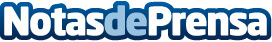 "Delegar es la clave del éxito del 95% de los emprendedores en Internet", afirman en TusIdeasCuando cualquier emprendedor comienza con un negocio en Internet, lo más probable es que no lo haya hecho con la intención de trabajar 16 horas al día y altos niveles de estrés el resto de su vida, sino con la de acompañar al negocio en sus primeras etapas para luego dejarlo funcionar en segundo plano sin demasiada participaciónDatos de contacto:TusIdeashttps://www.tusideas.es915 227 148Nota de prensa publicada en: https://www.notasdeprensa.es/delegar-es-la-clave-del-exito-del-95-de-los Categorias: Nacional Marketing Emprendedores E-Commerce Recursos humanos Bienestar http://www.notasdeprensa.es